한국보건의료기술평가학회 가입신청서The Korean Association of Health Technology AssessmentⅠ. 인적사항 Ⅱ. 주요 학력 및 경력(기관회원은 생략)Ⅲ. 회원 구분 ※해당 칸에 체크(V)해 주십시오.     (준회원은 학부 및 대학원생 전일제인 경우만 가능합니다)* 계좌번호 : 우리은행 1006-401-559662     예금주 : 한국보건의료기술평가학회 본인은 한국보건의료기술평가학회의 회원으로 가입할 것을 신청합니다.년   월   일신청인__________________(인)한글 이름영문 이름E-mail 주소휴대폰번호근무처부서직위직장주소직장전화직장 FAX기 간학교 및 전공학 위기 간근 무 처부서 및 직위□ 개인회원(3만원)□ 준회원(1.5만원)□ 평생회원(30만원)□ 기관회원: 민간(120만원)□ 기관회원:공공(50만원)□ 기관회원: 학교(20만원)한 국 보 건 의 료 기 술 평 가 학 회 장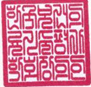 